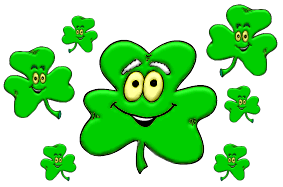 March2020St. Peter Claver Preschool & Kindergarten12345    67Dr. Seuss Day !Restaurant Fundraiser7:00 CMIP12:30  Dismissal891011121314Daylight Saving Begins15161718192021HappySt. Patrick’s Day !7:00 CMIP7pm  PAB Mtg.22232425262728Parent/Teacher Conferences   12:30  Dismissal→   →   →   →→   →   →   →→   →   →   →   →   →   →   →MOTHER/SON EVENT293031Ms. Christina’s B’day